RESULTADO DA PRIMEIRA FASE DO PROCESSO SELETIVODE INCUBAÇÃO E PRÉ-INCUBAÇÃO DE EMPRESASEDITAL S-INOVA / UCDB N°01/2017A Universidade Católica Dom Bosco - UCDB, por meio de sua  Agência de Inovação e Empreendedorismo, a  S-INOVA, torna público o Resultado da Primeira Fase do Processo Seletivo de empreendimentos para o Programa de Incubação e Pré-Incubação de Empresas, previsto no Edital S-INOVA / UCDB Nº01/2017, conforme segue:DO RESULTADO DA PRIMEIRA FASE Segue abaixo as propostas classificadas, para próxima etapa do Processo Seletivo:Campo Grande-MS 20 de abril 2017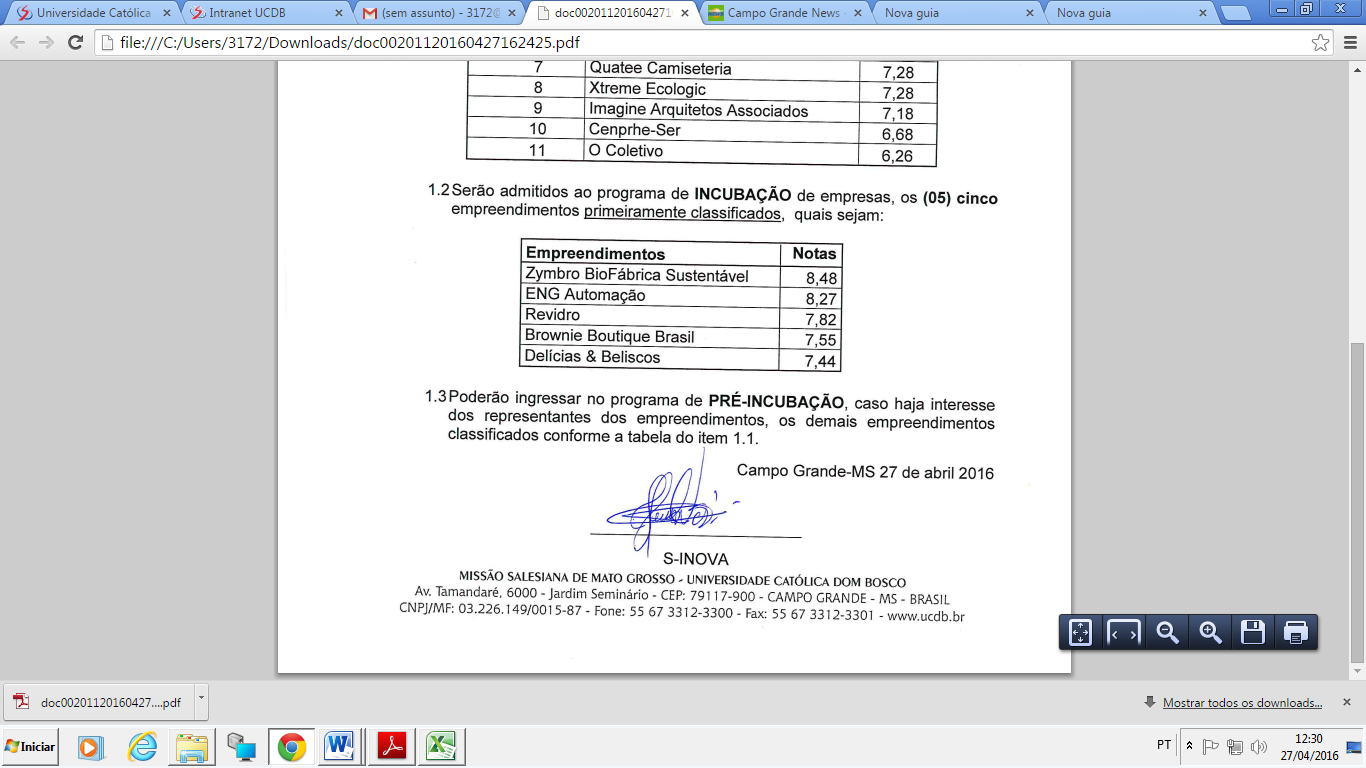 S-INOVAPropostasAutomação do Sistema de Contagem e Classificação de TráfegoBioControl – Pesquisa e Desenvolvimento em Controle BiológicoCerca EcológicaCorujasInstituto PróbioLilidaianMagic CarpetProjeto Sustentar